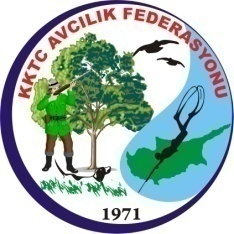 KUZEY KIBRIS TÜRK CUMHURİYETİ AVCILIK FEDERASYONULİSANS BAŞVURU FORMUTarih:....../......../20.....ADI SOYADI	 :...............................................................    DOĞUM YERİ VE TARİHİ:..................................................MESLEĞİ:..............................................................................UYRUĞU:..................................................................................BABA ADI VE ANNE ADI:......................................................                   Lisans No:KİMLİK VEYA PASAPORT NO:...........................................   TEL:.............................................................................................	Ben aşağıda imza sahibi........................................................yukarıdaki bilginin tamam ve doğru olduğunu beyan ederim.     İmza:............................	Sporting Atışları ve/veya Zıpkınla , Olta ile Balık Avı, amatör ve sportif balıkçılık sporunu yapmak isteyen  yukarıda hüviyeti yazılı ve fotoğrafı bulunan sporcunun belirtilen sporu veya sporları yapmasında sıhhi bir engel yoktur.                                                                        Doktorun İsmi:...................................                                                                        İmzası:................................................                                                                       Tarih:.................................................Yukarıda adı geçen sporcunun birliğimiz  adına Federasyonumuz tarafından lisans verilmesini arzederiz.                                                                                        Birlik Adı................................................Bölgesi:........................................................Birlik Başk. İmzası ve Mührü:................. .....................................................................                                                                                        Federasyon Başk. İmzası  Ve MührüNot: Kimlik kartı fotokopisi ve 2 adet vesikalık resim eklenecektir.